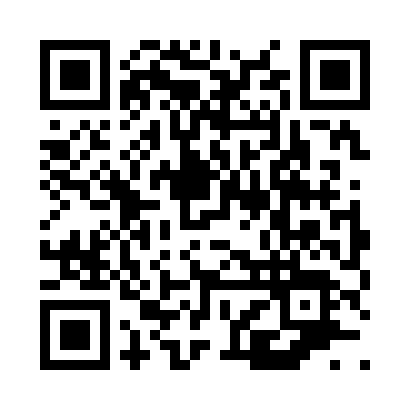 Prayer times for Knights, Missouri, USAMon 1 Jul 2024 - Wed 31 Jul 2024High Latitude Method: Angle Based RulePrayer Calculation Method: Islamic Society of North AmericaAsar Calculation Method: ShafiPrayer times provided by https://www.salahtimes.comDateDayFajrSunriseDhuhrAsrMaghribIsha1Mon4:316:011:215:138:4110:112Tue4:326:011:215:138:4110:103Wed4:326:021:215:148:4110:104Thu4:336:021:225:148:4110:105Fri4:346:031:225:148:4010:096Sat4:356:041:225:148:4010:097Sun4:356:041:225:148:4010:098Mon4:366:051:225:148:3910:089Tue4:376:051:225:148:3910:0710Wed4:386:061:235:148:3910:0711Thu4:396:071:235:148:3810:0612Fri4:396:071:235:148:3810:0613Sat4:406:081:235:148:3810:0514Sun4:416:091:235:158:3710:0415Mon4:426:091:235:158:3710:0316Tue4:436:101:235:158:3610:0317Wed4:446:111:235:148:3510:0218Thu4:456:111:235:148:3510:0119Fri4:466:121:235:148:3410:0020Sat4:476:131:235:148:349:5921Sun4:486:141:235:148:339:5822Mon4:496:141:245:148:329:5723Tue4:506:151:245:148:319:5624Wed4:516:161:245:148:319:5525Thu4:536:171:245:148:309:5426Fri4:546:181:245:148:299:5327Sat4:556:181:245:138:289:5228Sun4:566:191:245:138:279:5129Mon4:576:201:235:138:279:4930Tue4:586:211:235:138:269:4831Wed4:596:221:235:138:259:47